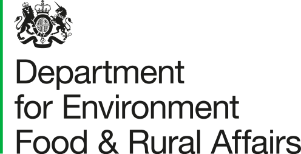 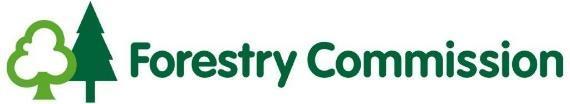 Tree health pilot scheme: expression of interest form
Use this form to express your interest in the Forestry Commission’s tree health pilot (THP) scheme. You will need to download this form and save it to your computer to fill it in. 

If a question is not relevant, you can leave it blank.Section 1: Your detailsFill in your details. If you’re an agent, enter your client’s details.Full nameBusiness name  Email address 1.3 Phone number1.4 Full postal address 1.5 Full postcode1.6 Select the option that best describes you as landowner farmer lotted woodland owner small holding owner otherIf ‘other’ enter details Section 2: Agent detailsOnly enter your details in this section if you’re an agent completing the form on behalf of your client.2.0 Full name 2.1 Email address 2.2 Phone numberSection 3: Application details3.0 Are you expressing an interest in the THP scheme on behalf of a group?  Yes No3.1 If you answered Yes to question 3.0, how many landowners are in your group?3.2 If you answered No to question 3.0, would you like to become part of a group?  Yes No3.3 Application site(s) you wish to include in the THP scheme 3.4 Ordnance Survey (OS) National Grid references 
3.5 Is your site woodland or trees outside of woodland? woodland trees outside of woodland both Section 4: Tree pests or diseases on your land4.0 Select the tree pests or diseases that are present at your site(s) (you can select more than one option).  Phytophthora ramorum Sweet chestnut blight Ips typographus (eight-toothed spruce bark beetle) Spruce in demarcated zone but no bark beetle confirmed Ash dieback (only eligible for group applications) Oak processionary moth4.1 If you selected more than one option at question 4.0, which tree pest or disease is the main problem? 4.2 List the tree species affected by the pest or disease4.3 Are the affected trees accessible by road? Yes No
Section 6: Statutory Plant Health Notice (SPHN)6.0 Have you received an SPHN? Yes No6.1 Have you recently been informed by a Forestry Commission representative that you will be issued with an SPHN? Yes No6.2 SPHN date of issue6.2 SPHN number Section 7: Grant activity options  Find out which options apply to specific tree pests and diseases at https://www.gov.uk/guidance/tree-health-pilot-scheme. Select the options you’re interested in applying for.  felling tree destruction, stump removal, burning, clearance chemically killing restocking maintenance road closure - ash site survey - ash temporary infrastructure or access aids permanent infrastructure novel infrastructure access biosecurity capital itemsSection 8: How you heard about the THP scheme8.0 How did you hear about the THP scheme?  GOV.UK website Forestry Commission representative Other  If you selected ‘Other’, enter how you heard about the THP scheme (for example word of mouth, newsletter).8.1 If you have spoken to a Forestry Commission (FC) representative, what was their name? 
Section 9. Sign and date this form9.0 Full name (an electronic signature is acceptable)9.1 DateSection 10. Submit your formSave your completed form and email it to: THPilotenquiries@forestrycommission.gov.uk. Section 11. Privacy noticeData Protection Act 2018 and the UK General Data Protection RegulationData protection and the release of informationPlease read the below statements and ensure you understand how the Forestry Commission (FC) will handle any personal information submitted.If you are acting as an agent or lead applicant, you are responsible for informing any third parties of how the FC will handle information relevant to them.The FC will use any information you provide to support the administration of the scheme. Without your personal information, we will not be able to process your application.Your personal information will be stored securely in the UK or European Economic Area and will be kept for a period of 7 years following the last financial transaction under the grant, or for up to 1 year after the obligations under the scheme expire, whichever is the longer period.The FC or its appointed agents may also use your data, in keeping with the safeguards of the Data Protection Act 2018, in the following ways:for communication with other organisations including the Department for Environment Food & Rural Affairs (DEFRA), Natural England, other government departments and their agencies, and local authorities in the administration of the grant application and subsequent grant agreementfor assessment by an independent panel, where this forms a part of the grant processfor publication on the FC’s Public Register where relevant (the entry on the Register will include the name of the property, value and timing of grants applied for but not the name of the applicant).Electronic communicationsYour data is shared electronically with third parties for the purpose of providing this service.Our system uses Secure Socket Layer (SSL) certificates to verify our identity to your browser and to encrypt any data you give us.All personal data is encrypted for security both in transit and at rest to prevent unauthorised access and disclosure.Our system uses only essential cookies for you to navigate our system, to prevent data loss, and to keep you logged in. We capture IP (Internet Protocol) addresses in order to validate them, and browser versions are stored. All such data is stored only for the duration of your time spent in our system and is destroyed once you have exited the system.Release of informationThe FC is required to release information, which may include personal data and commercial information, to comply with the Environmental Information Regulations 2004 and the Freedom of Information Act 2000. This may include details such as name and address of the applicant, property, grant recipient, type of grant and grant value.However, the FC will not permit any unwarranted breach of confidentiality, nor will it act in contravention of its obligations under the Data Protection Act and UK GDPR.The Forestry Commission may also publish additional information on the assistance it has given on its own or other Government websites.Your rightsThe FC is a Data Controller under the Data Protection Act 2018 (Registration No: Z6542658).Our Privacy Policy complies with the law in the United Kingdom, specifically with the Data Protection Act 2018, accordingly incorporating the EU General Data Protection Regulation and the Privacy and Electronic Communications Regulations.The FC’s Personal Information Charter provides additional information about our Privacy Policy regarding how we process your personal data and your rights. You can read our Personal Information Charter on our website.You have a number of rights under the Data Protection Act 2018, which are listed out in full on the Information Commissioner’s website. You have the right to lodge a complaint with a supervisory authority, the Information Commissioners’ Office https://ico.org.uk/ . Contact usYou can contact us in relation to data protection and privacy using the following details.By post:Information Rights – Commissioners’ Office
Forestry Commission
620 Bristol Business Park
Coldharbour Lane
Bristol
BS16 1EJBy email: informationrights@forestrycommission.gov.uk By telephone: 0300 067 4000